Как обезопасить себя от квартирных воров?В городах каждое лето наблюдается всплеск квартирных краж. Как защититься от квартирных воров и какие для этого имеются способы и технические средства? Наиболее часто воры проникают в квартиры, подбирая ключи к замкам входной двери. Продолжают залезать и через окно, балкон или в форточку. Как защититься от квартирных воров, если домушник, используя профессиональные инструменты, способен обмануть, при наличии времени, даже несложную охранную систему? Начнем с входной двери. Самыми надежными, в этом плане, считаются стальные двери. Чаще всего квартирные воры попадают в дом, взламывая замки. Поэтому на входную металлическую дверь нужно ставить не менее двух надежных замков. Решетки на окнах квартир на первых этажах – хорошее средство от домушников. Одним из эффективных способов защиты от квартирных воров являются системы охранной сигнализации. 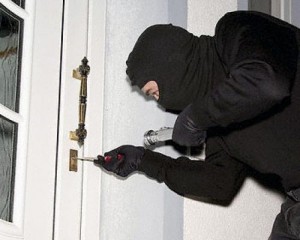 Лучший способ – это остановить вора еще на стадии умысла. То есть сделать все, чтобы  ни у кого даже мысли не возникло о возможности ограбить именно вашу квартиру.Для этого имеется несколько простых способов:Регулярно вынимайте почту из ящика, даже если это просто рекламные листовки. Можно установить над дверью видеокамеру или хотя бы ее муляж. Непрофессиональные воры очень нервно реагируют на такие вещи и часто отказываются от замысла.Договоритесь с соседями, чтобы они, увидев посторонних возле вашей двери, явно подчеркнуто их «замечали». Это часто отпугивает грабителей-новичков. Но также будьте готовы оказать соседям такую же услугу.Не оставляйте открытыми окна и форточки, покидая квартиру, даже если вы живете на средних этажах. Помните, что в квартиру можно проникнуть, с соседнего балкона.Исходя из всего вышеизложенного, самыми надежными методами защиты от воров являются:соблюдение элементарных правил осторожности;установка надежных окон и дверей;оборудование квартиры охранной сигнализацией.